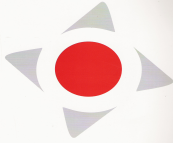 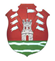 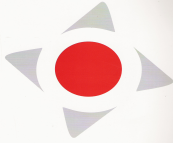 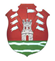 2019- AÑO DEL VIII CONGRESO INTERNACIONAL DE LA LENGUA ESPAÑOLA EN LA PROVINCIA DE CÓRDOBA-PARA USO EXCLUSIVO DE DIRECCIÓNLa   Sra.   Directora    Prof.    Y    Lic.    Leticia   de   la   Fuente,     luego    de   EVALUAR    las    recomendaciones                                                       efectuadas por el/la docente a cargo del Espacio Curricular y haciendo uso de las Facultades que le otorga el                         Reglamento General de Institutos de Nivel Superior No Universitario de la Provincia de Córdoba, se expide HACIENDO LUGAR a la solicitud formulada por el estudiante………………………………………………………………………….en el espacio curricular …………………………………………………………………………………………………………………………………..Elevar a Secretaria para confeccionar la Resolución Interna correspondiente.                                                                                                                                                     …………………………………………                                                                                                                                                     Firma y sello de la DirectoraCORRESPONDE LA RESOLUCION INTERNA NRO………………/20……………..NOTIFICADO:………………………………                                                                                                                     …………./…………./………….Firma del Estudiante…………………………………………………………………Aclaración y DNI